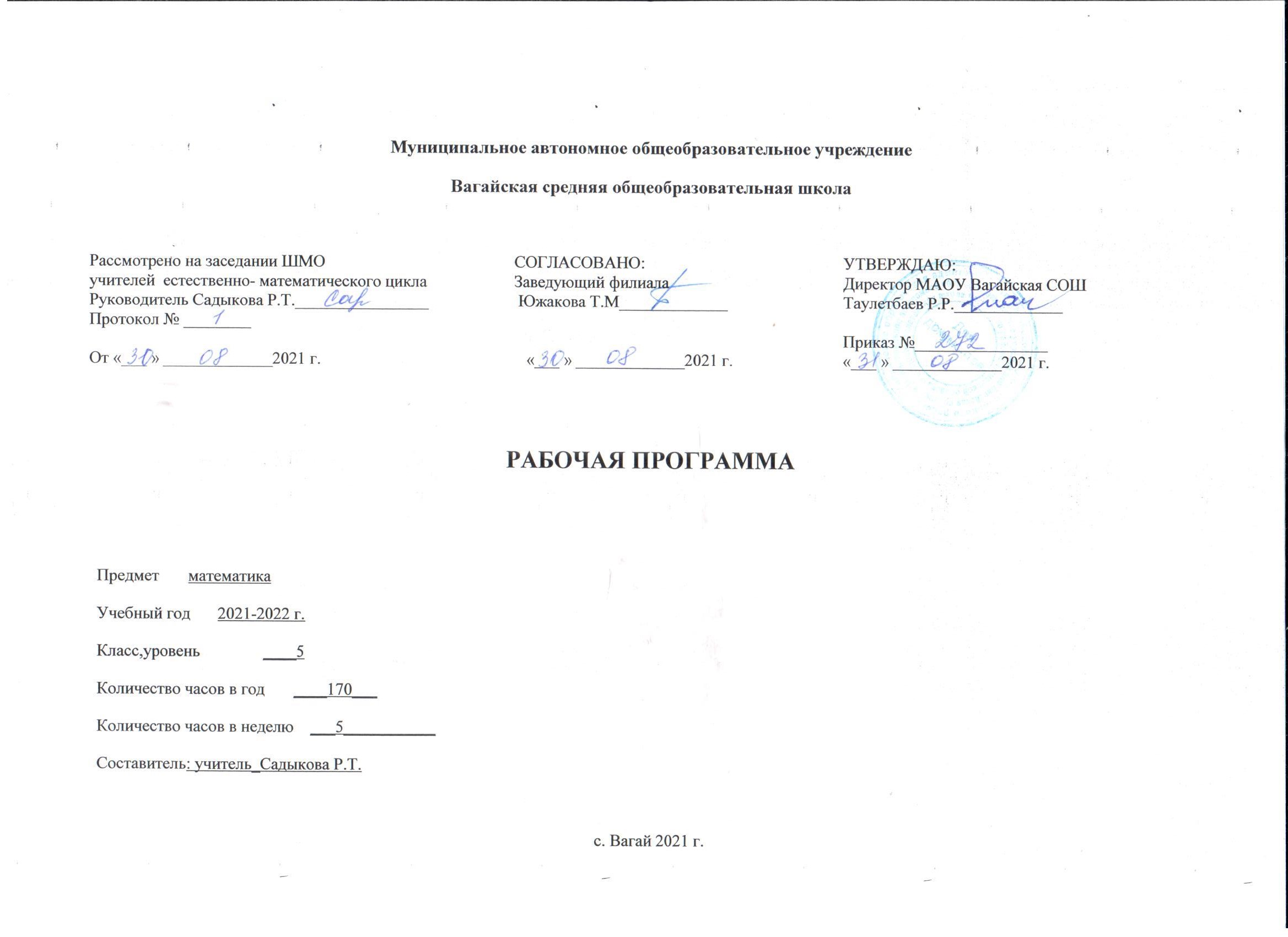 Планируемые результаты освоения учебного предмета «Математика»  Изучение математики способствует формированию у учащихся личностных, метапредметных и предметных результатов обучения, соответствующих требованиям федерального государственного образовательного стандарта основного общего образования. Личностные результаты: 1. воспитание российской гражданской идентичности: патриотизма, уважения к Отечеству, осознания вклада отечественных учёных в развитие мировой науки; 2. ответственное отношение к учению, готовность и способность обучающихся к саморазвитию и самообразованию на основе мотивации к обучению и познанию; 3. осознанный выбор и построение дальнейшей индивидуальной траектории образования на базе ориентировки в мире профессий и профессиональных предпочтений с учётом устойчивых познавательных интересов, а также на основе формирования уважительного отношения к труду, развитие опыта участия в социально значимом труде; 4. умение контролировать процесс и результат учебной и математической деятельности; 5. критичность мышления, инициатива, находчивость, активность при решении математических задач. Метапредметные  результаты:1. умение самостоятельно определять цели своего обучения, ставить и формулировать для себя новые задачи в учёбе, развивать мотивы и интересы своей познавательной деятельности; 2. умение соотносить свои действия с планируемыми результатами, осуществлять контроль своей деятельности в процессе достижения результата, определять способы действий в рамках предложенных условий и требований, корректировать свои действия в соответствии с изменяющейся ситуацией; 3. умение определять понятия, создавать обобщения, устанавливать аналогии, классифицировать, самостоятельно выбирать основания и критерии для классификации; 4. умение устанавливать причинно-следственные связи, строить логическое рассуждение, умозаключение (индуктивное, дедуктивное и по аналогии) и делать выводы; 5. развитие компетентности в области использования информационно-коммуникационных технологий; 6. первоначальные представления об идеях и о методах математики как об универсальном языке науки и техники, о средстве моделирования явлений и процессов; 7. умение видеть математическую задачу в контексте проблемной ситуации в других дисциплинах, в окружающей жизни; 8. умение находить в различных источниках информацию, необходимую  десятичными дробями,  положительными и отрицательными числами;  решать текстовые задачи арифметическим способом и с помощью составления и решения уравнений;  изображать фигуры на плоскости;  использовать геометрический «язык» для описания предметов окружающего мира;  измерять длины отрезков, величины углов, вычислять площади и объёмы фигур; распознавать и изображать равные и симметричные фигуры; проводить несложные практические вычисления с процентами, использовать прикидку и оценку; выполнять необходимые измерения; использовать буквенную символику для записи общих утверждений, формул, выражений, уравнений; строить на координатной плоскости точки по заданным координатам, определять координаты точек; читать и использовать информацию, представленную в виде таблицы, диаграммы (столбчатой или круговой), в графическом виде; решать простейшие комбинаторные задачи перебором возможных вариантов. Предметные результаты изучения 1) формирование представлений о математике как о методе познания действительности, позволяющем описывать и изучать реальные процессы и явления:осознание роли математики в развитии России и мира;возможность привести примеры из отечественной и всемирной истории математических открытий и их авторов;2) развитие умений работать с учебным математическим текстом (анализировать, извлекать необходимую информацию), точно и грамотно выражать свои мысли с применением математической терминологии и символики, проводить классификации, логические обоснования, доказательства математических утверждений:решение сюжетных задач разных типов на все арифметические действия;применение способа поиска решения задачи, в котором рассуждение строится от условия к требованию или от требования к условию;составление плана решения задачи, выделение этапов ее решения, интерпретация вычислительных результатов в задаче, исследование полученного решения задачи;нахождение процента от числа, числа по проценту от него, нахождения процентного отношение двух чисел, нахождения процентного снижения или процентного повышения величины;3) развитие представлений о числе и числовых системах от натуральных до действительных чисел; овладение навыками устных, письменных, инструментальных вычислений:оперирование понятиями: натуральное число, целое число, обыкновенная дробь, десятичная дробь, смешанное число,выполнение округления чисел в соответствии с правилами;сравнение чисел;4)определение положения точки по ее координатам, координаты точки по ее положению на плоскости;5) овладение геометрическим языком; развитие умения использовать его для описания предметов окружающего мира; развитие пространственных представлений, изобразительных умений, навыков геометрических построений:оперирование понятиями: фигура, точка, отрезок, прямая, луч, ломаная, угол, многоугольник, треугольник и четырёхугольник, прямоугольник и квадрат,6) формирование систематических знаний о плоских фигурах и их свойствах7)решение простейших комбинаторных задач;8) развитие умений применять изученные понятия, результаты, методы для решения задач практического характера и задач из смежных дисциплин с использованием при необходимости справочных материалов, компьютера, пользоваться оценкой и прикидкой при практических расчетах:распознавание верных и неверных высказываний;оценивание результатов вычислений при решении практических задач;выполнение сравнения чисел в реальных ситуациях;использование числовых выражений при решении практических задач и задач из других учебных предметов;решение практических задач с применением простейших свойств фигур;выполнение простейших построений и измерений на местности, необходимых в реальной жизни;Содержание учебного предмета «Математика»АрифметикаНатуральные числа. Десятичная система счисления. Римская нумерация. Арифметические действия над натуральными числами. Степень с натуральным показателем.Деление с остатком.Дроби. Обыкновенная дробь. Сравнение дробей. Арифметические действия с обыкновенными дробями. Десятичная дробь. Сравнение десятичных дробей. Арифметические действия с десятичными дробями. Представление десятичной дроби в виде обыкновенной дроби и обыкновенной в виде десятичной.Числовые выражения, порядок действий в них, использование скобок. Законы арифметических действий: переместительный, сочетательный, распределительный.Понятие об иррациональном числе. Иррациональность числа. Десятичные приближения иррациональных чисел.Этапы развития представления о числе.Текстовые задачи. Решение текстовых задач арифметическим способом.Измерения, приближения, оценки. Единицы измерения длины, площади, объема, массы, времени, скорости. Размеры объектов окружающего мира (от элементарных частиц до Вселенной), длительность процессов в окружающем мире.Представление зависимости между величинами в виде формул.Проценты. Нахождение процента от величины, величины по ее проценту.Отношение, выражение отношения в процентах. Пропорция. Пропорциональная и обратно пропорциональная зависимости.Округление чисел. Прикидка и оценка результатов вычислений. Выделение множителя - степени десяти в записи числа.ГеометрияНачальные понятия и теоремы геометрииВозникновение геометрии из практики.Геометрические фигуры и тела. Равенство в геометрии.Точка, прямая и плоскость.Понятие о геометрическом месте точек.Расстояние. Отрезок, луч. Ломаная.Угол. Прямой угол. Острые и тупые углы. Наглядные представления о пространственных телах: кубе, параллелепипеде, призме, пирамиде, шаре, сфере, конусе, цилиндре. Треугольник. Прямоугольные, остроугольные и тупоугольные треугольники. Высота, медиана, биссектриса, средняя линия треугольника. Равнобедренные и равносторонние треугольники; свойства и признаки равнобедренного треугольника.Понятие о площади плоских фигур. Площадь прямоугольника. Площадь круга Объем тела. Формулы объема прямоугольного параллелепипеда.Тематическое планирование с указанием количества часов, отводимых на освоение каждой темы.               Ключевые воспитательные задачивоспитание у учащихся логической культуры мышления, строгости и стройности в умозаключениях;формирование умения вести поиск информации и работать с ней;воспитание стремления к расширению математических знаний;развитие умений аргументированно обосновывать и отстаивать высказанное суждение, оценивать и принимать суждения             других.Наименование раздела Номер урокаНаименование темыМодуль воспитательной программы «Школьный урок»Количество часов Натуральные числа (19ч)1-2Ряд натуральных чисел23-5Цифры. Десятичная запись натуральных чисел  Конкурс тематического устного счета, посвященный пропаганде ЗОЖ.36-9Отрезок, длина отрезка410-11Плоскость, прямая, луч212Входная контрольная работа113-15Шкала. Координатный луч316-18Сравнение натуральных чиселУрок-изобретательство «Карточки -помогайки»319Контрольная работа №1 по теме «Натуральные числа»1Сложение и вычитание натуральных чисел (33ч)20-21Сложение натуральных чисел222-23Свойства сложения натуральных чисел224-28Вычитание натуральных чисел529-31Числовые и буквенные выражения. ФормулыИнтегрированный урок «Экология и энергосбережение» Интеллектуальные интернет – конкурсы «Учи. Ру»332Контрольная работа №2 по теме «Сложение  и вычитание натуральных чисел»  133-35Уравнения336-37Угол. Обозначение углов238-42Виды углов. Измерение углов543-44Многоугольник и. Равные фигурыИгра «Полезные привычки»245-47Треугольник и его виды348-50Прямоугольник . Ось симметрии фигуры351Контрольная работа №3 по теме: "Уравнение. Угол. Многоугольник и" 1Умножение и деление натуральных чисел  (36ч)52-55Умножение. Переместительное свойство умноженияПятиминутки на уроках: Статистика и ЗОЖ456-58Сочетательное и распределитель ное свойства умножения  359-65Деление766-68Деление с остатком  369-70Степень числаУрок-изобретательство «Карточки помогайки»271Контрольная работа № 4 по теме «Умножение  и деление натуральных чисел. Свойства умножения»172-75Площадь. Площадь прямоугольник а476-78Прямоугольны й  параллелепипе д, пирамида379-80Объём прямоугольного параллелепипеда281-82Объёмы. Объём прямоугольного параллелепипеда283-85Комбинаторные задачи386Повторение и систематизация учебного материала по теме «Умножение и деление натуральных чисел»Интегрированный урок: «Запись чисел буквами кириллицы».187Контрольная работа № 5 по теме «Площадь прямоугольник а. Прямоугольный параллелепипед и его объем. Комбинаторные задачи»1Обыкновенные дроби (17ч)88-92Понятие обыкновенной дробиПроект по теме: «Понятие дроби»593-95Правильные и неправильные дроби. Сравнение дробей396-97Сложение и вычитание дробей с одинаковыми знаменателями298Дроби и деление натуральных чисел199-101Смешанные числа3102-103Сложение  и вычитание смешанных чиселПовторительно-обобщающий урок«Путешествие в Царство чисел»2104Контрольная работа  № 6 по теме «Обыкновенны е дроби»1Десятичные дроби (47ч)105-106Представление о десятичных дробяхПятиминутки «Художественное слово о математике»2107-108Десятичные дроби2109-111Сравнение десятичных дробей3112-114Округление чисел. Прикидки3115-120Сложение  и вычитание десятичных дробей6121Контрольная работа №7 по теме «Десятичные дроби. Сравнение, округление, сложение и вычитание десятичных дробей»1122-124Умножение десятичных дробей на натуральные числа3125-128Умножение десятичных дробей4129-132Деление десятичных дробей4133-137Деление на десятичную дробь5138Контрольная работа №8 по теме «Умножение  и деление десятичных дробей»1139-141Среднее арифметическое  среднее значение величиныМатематическая эстафета: «Новый день-новое открытие»3142-145Проценты. Нахождение процентов от числа4146-149Нахождение числа по его процентам4150Повторение и систематизация учебного материала по теме «Среднее арифметическое. Проценты»1151Контрольная работа № 9 по теме «Среднее арифметическое. Проценты»1Повторение. Решение задач.  (19ч)152Натуральные числа и шкалыУрок дидактических игр по математике.1153Сложение  и вычитание натуральных чисел1154Умножение  и деление натуральных чисел1155-156Площади  и объемыИнтегрированный урок с технологией.2157-158Комбинаторные задачи2159Обыкновенные дроби1160-161Сложение  и вычитание десятичных дробей  2162-163Умножение  и деление десятичных дробей  2164Среднее арифметическое1165-166Проценты. Решение задач2167Уравнения1168Итоговая контрольная работа  № 101169-170Уроки обобщения, систематизации, коррекции знаний за курс математики 5 классаУрок проект: «Вклад математиков в победу»2